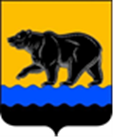 СЧЁТНАЯ ПАЛАТА ГОРОДА НЕФТЕЮГАНСКА16 мкрн., д. 23, помещение № 97, г. Нефтеюганск, Ханты-Мансийский автономный округ - Югра(Тюменская область), 628310, телефон: 20-30-54, факс: 20-30-63 е-mail: sp-ugansk@mail.ru________________________________________________________________________________________Исх. СП-296-2 от 19.04.2022ЗАКЛЮЧЕНИЕ на проект постановления администрации города Нефтеюганска «О внесении изменений в постановление администрации города Нефтеюганска 
от 04.08.2021 № 130-нп «О порядке предоставления субсидии субъектам малого и среднего предпринимательства, осуществляющим деятельность на территории города Нефтеюганска» Счётная палата в соответствии с пунктом 7 части 2 статьи 9 Федерального закона от 07.02.2011 № 6-ФЗ «Об общих принципах организации и деятельности контрольно-счётных органов субъектов Российской Федерации и муниципальных образований» проводит экспертизу проектов муниципальных правовых актов (включая обоснованность финансово-экономических обоснований) в части, касающейся расходных обязательств муниципального образования.В целях проведения экспертизы представлен проект постановления администрации города Нефтеюганска «О внесении изменений в постановление администрации города Нефтеюганска от 04.08.2021 № 130-нп «О порядке предоставления субсидии субъектам малого и среднего предпринимательства, осуществляющим деятельность на территории города Нефтеюганска» (далее – Порядок, проект).По результатам проведения экспертизы проекта сообщаем следующее:1. Положения проекта не соответствуют пункту 5 статьи 78 Бюджетного кодекса Российской Федерации, согласно которому при предоставлении субсидий, указанных в настоящей статье, обязательным условием их предоставления, включаемым в договоры (соглашения) о предоставлении субсидий и (или) в нормативные правовые акты, муниципальные правовые акты, регулирующие их предоставление, и в договоры (соглашения), заключенные в целях исполнения обязательств по данным договорам (соглашениям), является согласие соответственно получателей субсидий на осуществление главным распорядителем (распорядителем) бюджетных средств, предоставляющим субсидии, и органами государственного (муниципального) финансового контроля проверок, предусмотренных подпунктом 5 пункта 3 указанной статьи.Вместе с тем, пунктами 1.3.18, 1.3.24 проекта предусмотрено исключение из Порядка положений, закреплённых во исполнение указанной нормы Бюджетного кодекса Российской Федерации. Рекомендуем исключить из проекта пункты 1.3.18, 1.3.24.2. В соответствии с подпунктом 3 пункта 2, пунктом 3 статьи 78 Бюджетного кодекса Российской Федерации субсидии юридическим лицам, индивидуальным предпринимателям, а также физическим лицам - производителям товаров, работ, услуг предоставляются из местного бюджета - в случаях и порядке, предусмотренных решением представительного органа муниципального образования о местном бюджете и принимаемыми в соответствии с ним муниципальными правовыми актами местной администрации или актами уполномоченных ею органов местного самоуправления.  Муниципальные правовые акты, регулирующие предоставление субсидий юридическим лицам, индивидуальным предпринимателям, а также физическим лицам - производителям товаров, работ, услуг, должны соответствовать общим требованиям, установленным Правительством Российской Федерации.Общие требования к нормативным правовым актам, муниципальным правовым актам, регулирующим предоставление субсидий, в том числе грантов в форме субсидий, юридическим лицам, индивидуальным предпринимателям, а также физическим лицам - производителям товаров, работ, услуг утверждены Постановлением Правительства Российской Федерации от 18.09.2020 № 1492 (далее по тексу – Общие требования). Таким образом, несоответствие правового акта о предоставлении субсидии Общим требованиям свидетельствует о нарушении пункта 3 статьи 78 Бюджетного кодекса Российской Федерации.По результатам экспертизы установлено, что абзац 2 пункта 1.3.10 проекта не соответствует абзацу 3 пункта «б» части 4 Общих требований.Рекомендуем устранить замечание.3. Абзацами 25, 26 проекта предусмотрен порядок запроса участниками отбора разъяснений положений объявления о проведении отбора. Так, участник отбора вправе со дня размещения объявления о проведении отбора и в срок не позднее 3 рабочих дней до окончания срока приёма заявок направить администратору запрос о разъяснении положений объявления о проведении отбора. При этом срок, установленный для направления администратором участнику отбора разъяснений, установлен в 3 рабочих дня со дня регистрации запроса.Таким образом, в случае если участник отбора воспользуется предоставленным правом и направит указанный запрос в установленный срок, имеется риск утраты целесообразности получения соответствующих разъяснений после окончания срока приёма заявок.Рекомендуем устранить замечание.4. В пункте 1.3.12 проекта установлено несогласование в сроках, предусмотренных для рассмотрения заявок участников отбора, а именно рассмотрение заявок участников отбора, осуществляется в течение 30 рабочих дней с даты окончания приёма заявок в два этапа: первый этап – в течение 5 рабочих дней со дня окончания приёма заявок, второй этап проводится в течение 30 рабочих дней со дня окончания первого этапа.Рекомендуем устранить замечание.5. Пунктом 1.3.17 проекта планируется изменение срока, предусмотренного для заключения соглашения о предоставлении субсидии с 10 рабочих дней до 3 рабочих дней. В тоже время не предусмотрены положения о порядке уведомления победителя отбора о необходимости явиться для подписания соглашения. При этом, в соответствии с абзацем 2 пункта 1.3.19 проекта победитель отбора признаётся уклонившимся от заключения соглашения в случае не подписания соглашения о предоставлении субсидии в установленный срок.Следует отметить, что отсутствие или неполнота административных процедур - отсутствие порядка совершения органами местного самоуправления или организациями (их должностными лицами) определенных действий либо одного из элементов такого порядка является коррупциогенным фактором.Рекомендуем устранить замечание. 6. Пункт 1.3.23 проекта имеет смысловую неопределённость. Рекомендуем устранить замечание.На основании изложенного, до принятия проекта необходимо устранить замечания, отражённые в настоящем заключении. Информацию о решениях, принятых по результатам рассмотрения настоящего заключения просим представить в наш адрес в срок до 29.04.2022 года.Председатель   			   		                                                С.А. ГичкинаИсполнитель:начальник инспекторского отдела № 1Портнова Людмила НиколаевнаТел. 8 (3463) 203054